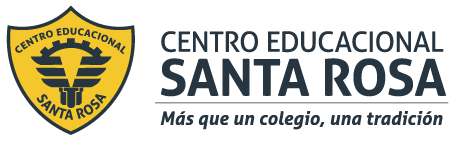                                                                        CENTRO EDUCACIONAL SANTA ROSA                                                                      UNIDAD TÉCNICA – PEDAGÓGICADepartamento de ELABORACION INDUSTRIAL DE ALIMENTOSRespeto – Responsabilidad – Solidaridad – Tolerancia- AutoestimaNéstor Rivera Da-Costa / Julio -2020INSTRUCCIONES:LEE ATENTAMENTE LA GUIA ENTREGADADESARROLLA LA ACTIVIDAD ENTREGADA AL FINAL DE LA GUIACUALQUIER DUDA O CONSULTA ESCRIBIR AL CORREO elaboracioncestarosa@gmail.comPROTOCOLOS DE TOMA DE MUESTRA MICROBIOLOGICA.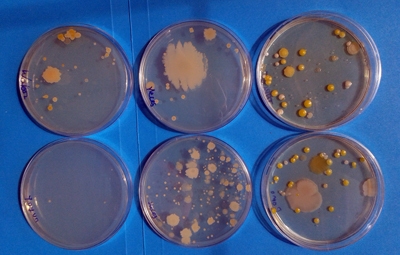 RECORDAR: Los microorganismos tanto hongos, levaduras y bacterias están invadiendo todos los espacios.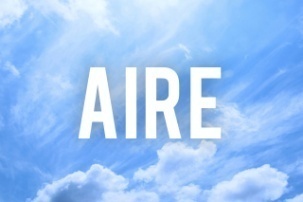 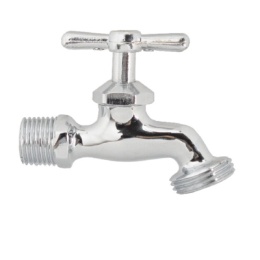 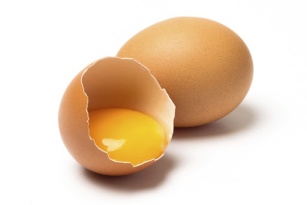 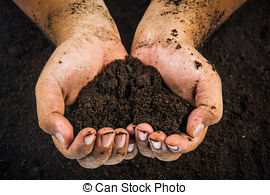                       AIRE                           	     AGUA                          ALIMENTOS               TIERRA O SUCIEDADTOMA DE MUESTRAS:Se define como la obtención de muestras utilizando un protocolo que es una serie de procedimientos estandarizados  que requiere de la obtención de partes, porciones o elementos representativos de un area (aire, agua, alimentos, superficies o manos), a partir de las cuales se realizará un análisis microbiológico de recuento y clasificación.1.- TOMA DE MUESTRA  AMBIENTELas muestras ambientales se toman principalmente del aire.  En el laboratorio las muestras ambientales recogidas se almacena y analizan, buscando tipos de microorganismos que puedan alterar los alimentos y en qué cantidad estos se encuentran.Los microrganismos que están en este estado de suspensión en el aire (Flotando) se denominan: MESOFILOS AEREOS.    PLACAS  PETRI  UTILIZADAS, CADA UNA CONTIENE UN MEDIO DE 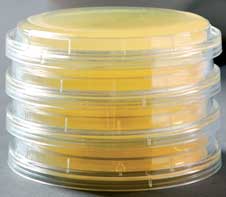 					  CULTIVO  APROPIADO PARA EL DESARROLLO DE MICRORGANISMOS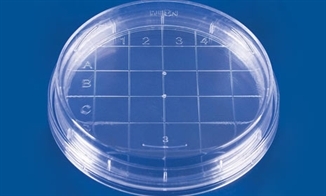 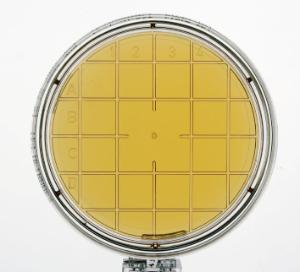           PLACA AMBIENTE UTILIZADA PARA                               PLACA CON MEDIO DE CULTIVO             RECOLECCION DE MUESTRAS2.-  TOMA DE MUESTRA DE AGUA.El objetivo para el cual se realiza la toma de muestra de agua es para controlar su calidad por ser  un elemento dentro del proceso dentro de elaboración de productos muy esencial, o para identificar fuentes  de contaminación que esta pudiese contener.Habitualmente las tomas de muestras de agua de consumo se realizan en un grifo y pueden requerir la retirada de filtros u otros accesorios, la desinfección del grifo o llave (si se van a tomar muestras para la determinación de parámetros microbiológicos).En el caso de no disponer de grifo o llave (por ejemplo, depósitos o puntos del interior de la Empresa), se introducirá en la masa de agua el envase para tomar la muestra, sumergiendo unos 30 cm de la superficie, en una ubicación alejada de los puntos de cloración y de llenado.        ELEMENTOS DE PROTECCIÓN PARA NO CONTAMINAR LAS MUESTRAS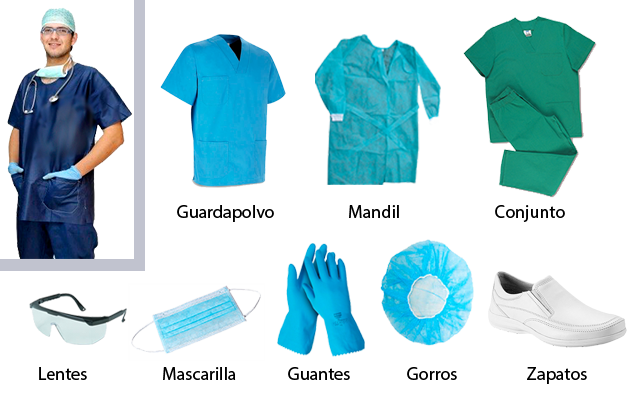 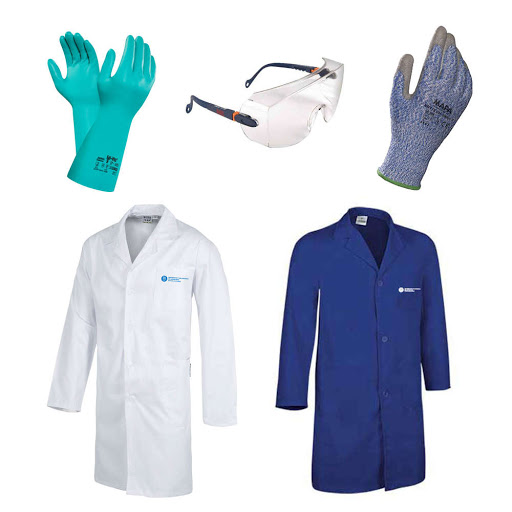 PROCEDIMIENTO: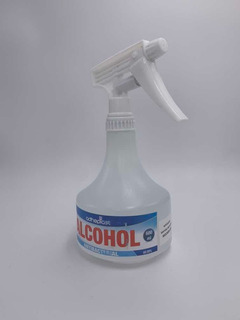 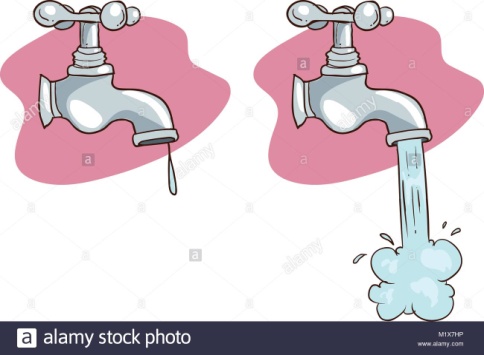 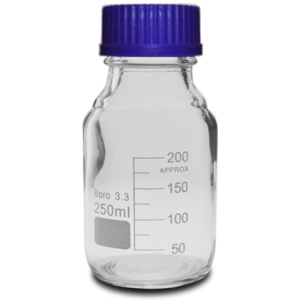 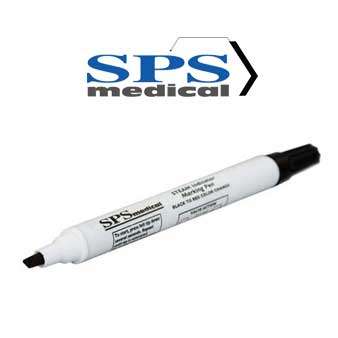 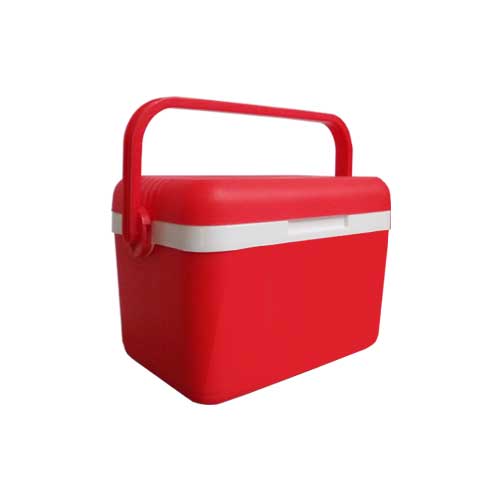          PASO  1                  PASO  2                   PASO  3         PASO  4                  PASO  5  Desinfectar con alcohol     Abrir llave por 1 minuto        Llenar ¾  del frasco         Rotular Muestra           Mantener refrigerada   3-  TOMA DE  MUESTRAS DE ALIMENTOSLa toma de muestras de alimentos juega un rol importante en la protección de la salud pública y contribuye al cumplimiento de la ley sobre alimentos al contribuir a asegurar, en la medida de lo posible, que los alimentos y bebidas para consumo humano son seguros. La implementación de esta política mediante el programa de muestras brinda beneficios y la seguridad a los comerciantes locales sobre la calidad de los alimentos que ellos producen. Las muestras pueden tomarse de los fabricantes de alimentos, durante el proceso de fabricación, a efectos de asegurar la salubridad del producto final y para evaluar la efectividad de los controles críticos en el proceso. PREGUNTAS DE GUIA:¿Por qué razón son tan estrictos en las BPM del uso de elementos de seguridad al tomar las muestras?¿Realizar fundamento microbiológico del hecho que todas las muestras se refrigeran y no pueden exceder las 24 horas antes de su análisis?                 3.-  Justifica el uso de la aplicación de alcohol 70° en los protocolos de toma de muestra.INSTRUCTIVO  TOMA DE MUESTRAS PLACAS AMBIENTALES Método Sedimentación LibreAnálisis a realizar:Mohos y levadurasFrecuencia:Cada 3 mesesSector: los indicados en plano adjuntoNota: se envían 6 placas en los sectores  determinados mas 1 muestra blanco, total muestras a enviar 7. Utensilios: placas ambientales solicitadas previamente a laboratorio.Glosario:Muestra blanco: No se expone sirve para dar fe de que las otras 6 placas son estériles, esta no debe desarrollar m.o.  Lavarse las manos según procedimiento. Colocarse guantes, mascarillas y cofia para ingresar al recinto donde se tomarán las muestrasAbra las placas en la zona que desea evaluar tomando la precaución de no tocar las placas en su interiorMantenga las placas abiertas por un periodo de 15 minutos contados con reloj o timmer.Transcurrido ese tiempo cierre con cuidado las placas y séllelas con cinta de papel (auto adhesivas) para que no se abra durante el transporte.Rotule con plumón cada placa con clave asignada a zona (1-2-3-4-5-6)Introduzca en bolsas estériles en forma invertida y refrigere.Para su trasporte verifique que se transporte en maleta térmica (cooler) con  gel pack (congelados) en su interior.La temperatura de transporte de las muestras debe ser entre 2-7ºC y no debe superar las 24 horas desde la toma de muestra y el análisis.MUESTRAS DE  AGUAAnálisis a realizar:Ram- Coliformes totalesFrecuencia: mensualSector: Entrada Uv-Salida Uv, indicados en plano AdjuntoUtensilios:  Frascos Estériles  solicitados previamente a laboratorioGlosario:RAM: Sigla que significa Recuento agrupa a m.o.  Aerobios Mesofilos.Aerobios: Necesitan oxigeno para vivir,Mesofilo: Requieren temperatura templada 37° Lavarse las manos según procedimiento. Colocarse guantes, mascarillas y cofia para ingresar al recinto donde se tomarán las muestrasAgregar alcohol de 70% en zona a muestrear Dejar correr muestra por un lapso de 1 minuto.Abrir el frasco y tomar la muestra sin tocar la tapa, una vez completado el ¾ parte del frasco cerrar el frasco.Rotule con plumón cada frasco con clave asignada a zonaRefrigere.Para su trasporte verifique que se transporte en maleta térmica (cooler) con  gel pack (congelados) en su interior.La temperatura de transporte de las muestras debe ser entre 2-7ºC y no debe superar las 24 horas desde la toma de muestra y el análisis.MUESTRAS DE PRODUCTOSAnálisis a realizar:Ram- Mohos y levadurasFrecuencia: mensualSector: Zonas de elaboración de productos,  indicados en planoUtensilios:  Frascos Estériles  solicitados previamente a laboratorioGlosario:Frasco esteril: Sin m.o presentes en su interior.Cooler: Equipo de refrigeración portatilLavarse las manos según procedimiento. Colocarse guantes, mascarillas y cofia para ingresar al recinto donde se tomarán las muestrasAgregar alcohol de 70% en zona a muestrear Abrir el frasco o bolsa estéril sellada y tomar la muestra sin tocar la tapa o abertura, una vez completado el ¾ parte del frasco serrar el envase, asegurar un mínimo de 250 gr.Rotule con plumón cada frasco con clave asignada a zonaRefrigere.Para su trasporte verifique que se transporte en maleta térmica (cooler) con  gel pack (congelados) en su interior.La temperatura de transporte de las muestras debe ser entre 2-7ºC y no debe superar las 24 horas desde la toma de muestra y el análisis.